Вторник -   14 апреля  2020 годаНеделя № 31
Тема: Праздники моей страны – День космонавтикиЦель:  Формировать у детей чувства гордости за вклад нашей страны в освоение космоса. Закрепить представления детей о Солнце как звезде и о планетах Солнечной системы.Утренняя гимнастикаhttps://infourok.ru/kartoteka-utrenney-gimnastiki-podgotovitelnaya-gruppa-1293277.htmlОбразовательная деятельность1.Обучение грамоте Тема: «Согласные (ч), (щ).Буква Ч,Щ» Аджи А.В. стр.305. Цель: Деление слов на слоги. Вычленение ударного слога, составление схемы слова. Составление предложений по опорным словам.Характеристика звуков ч-щ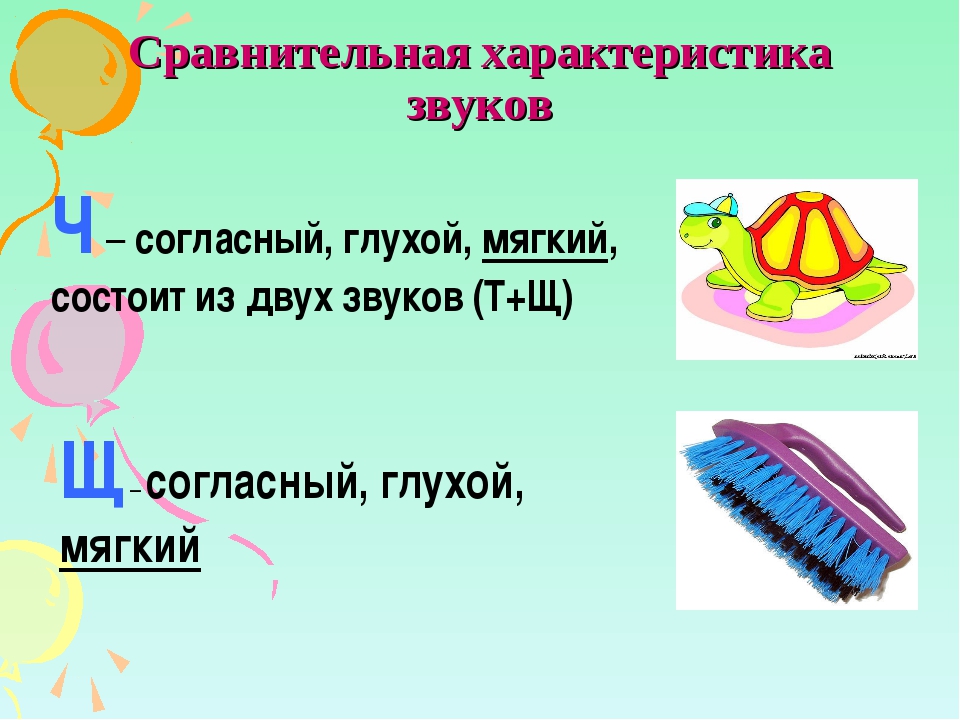 Деление слов на слоги. Вычленение ударного слога, составление схемы слова.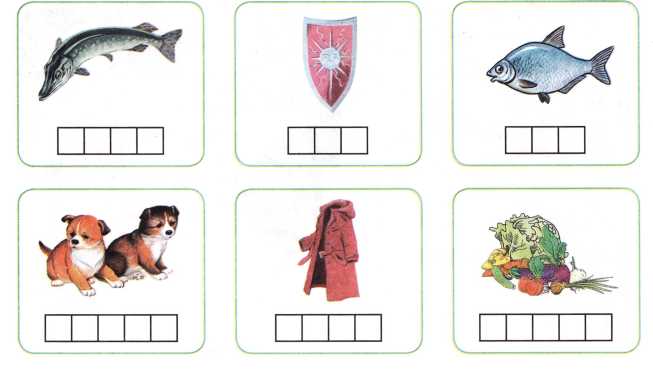 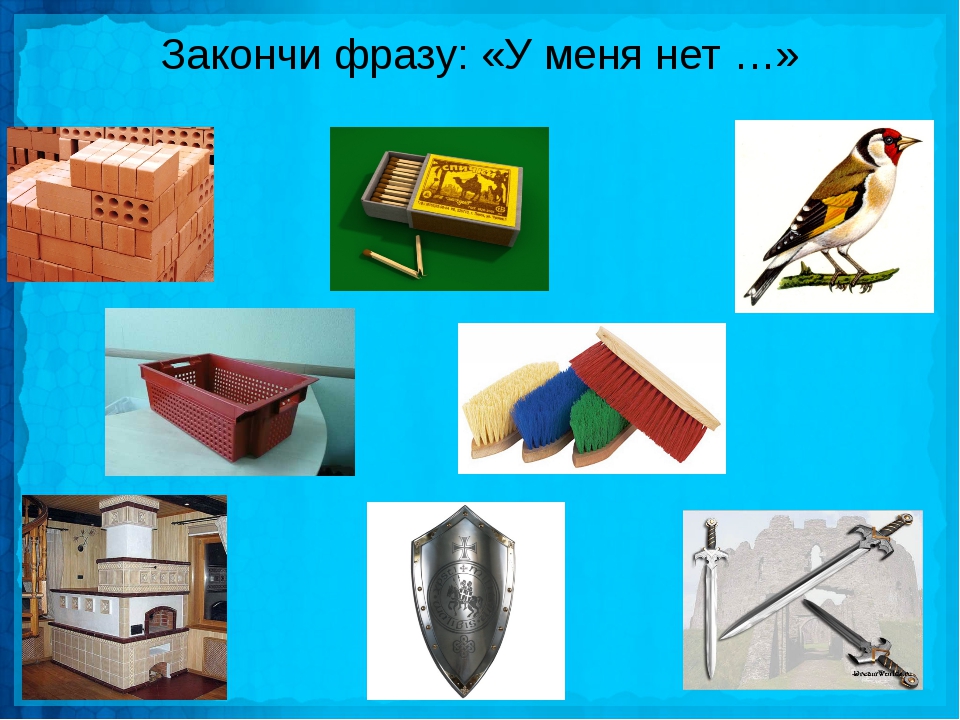 Повторяем  чистоговорки: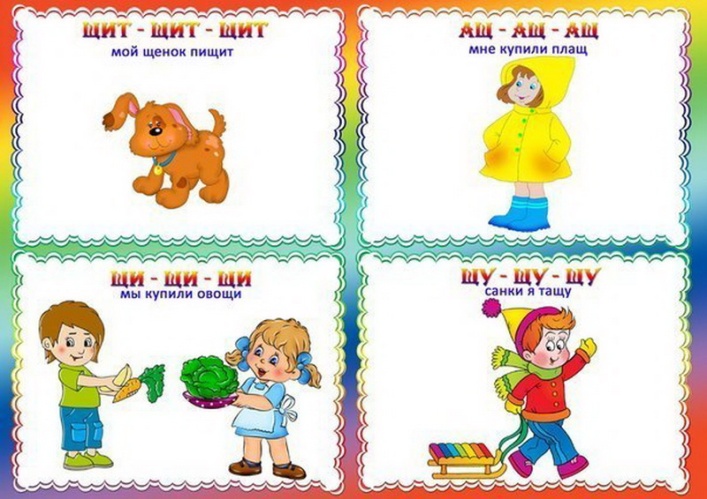 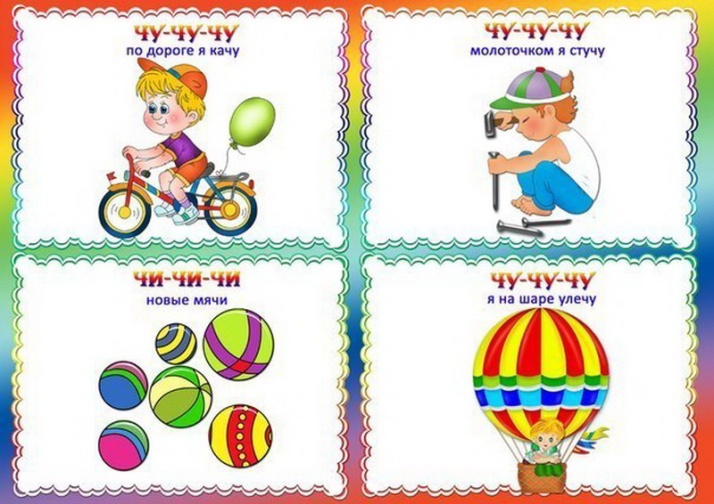 Кружок: «Юный шахматист/Волшебные Шашки«Юный шахматист - https://www.chesskid.com/ru/computer/play«Волшебные шашки» - https://multoigri.ru/igri-shashki3.ЛепкаТема: «Пришельцы из космоса» Парамонова Л.А. стр.791. Цель:  Продолжать знакомить со способами создания фантазийных образов и средств их передвижения в космическом пространстве (пластическими, графическими или аппликативными средствами).  Развивать  воображение. Воспитывать  желание  создать  новое.Предварительная работа:беседа о космосе, о возможности жизни на других планетах;рассматривание атласов, альбомов, открыток;чтение художественной литературы: Е. П. Левитан «Сказочные приключения маленького астронома», «Малышам о звездах и планетах», энциклонедий;просмотр документально-художественных фильмов, фотографий героев—космонавтов;просмотр презентаций о космосе и космонавтах.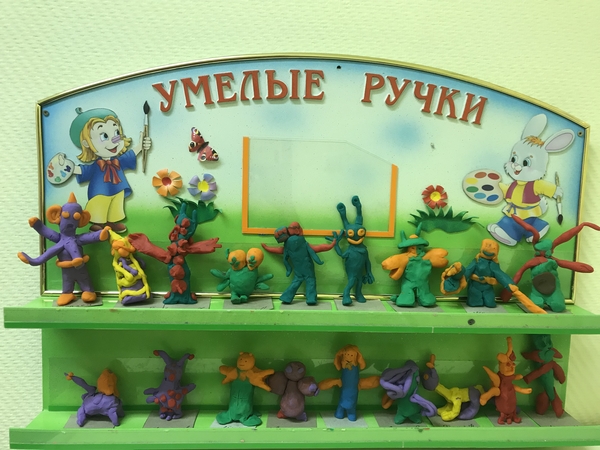 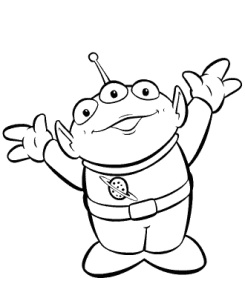 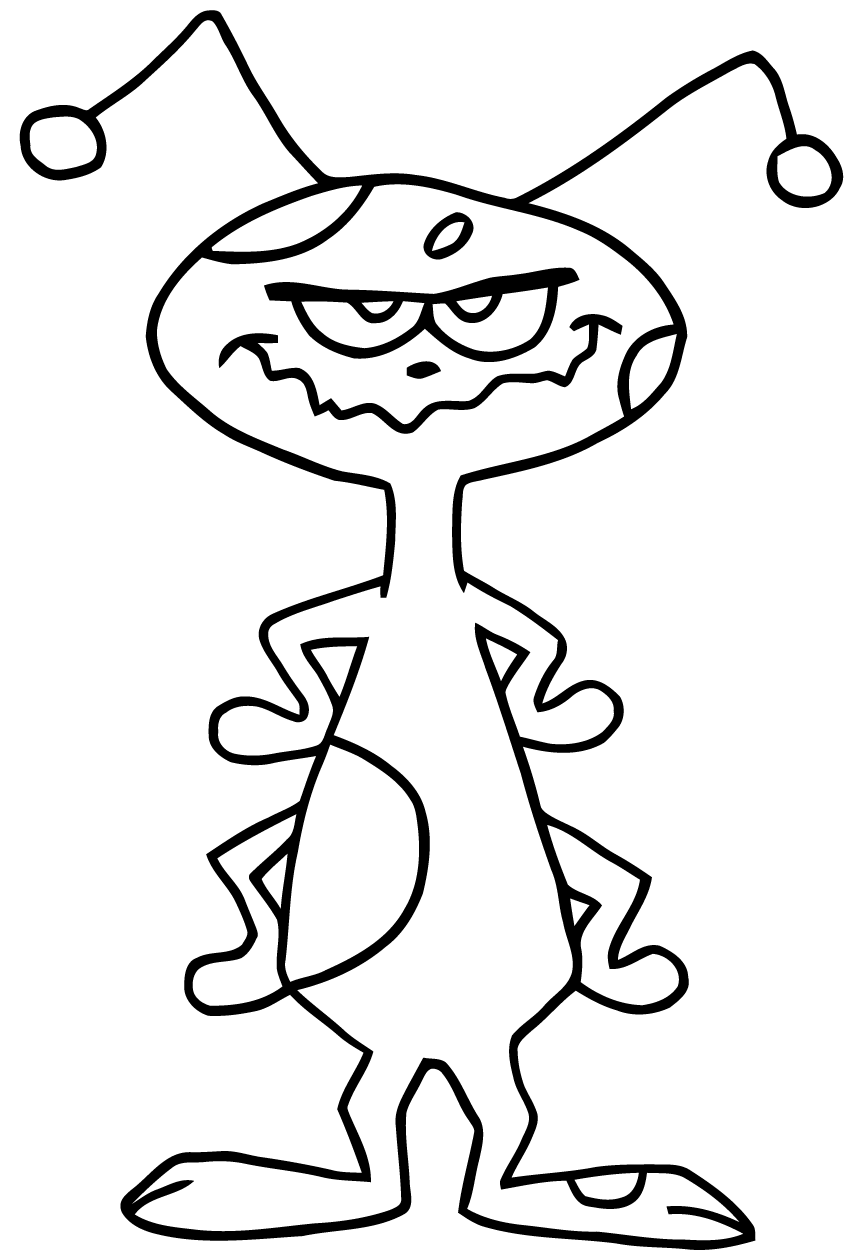 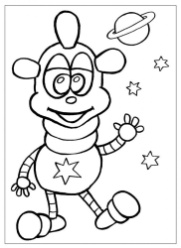 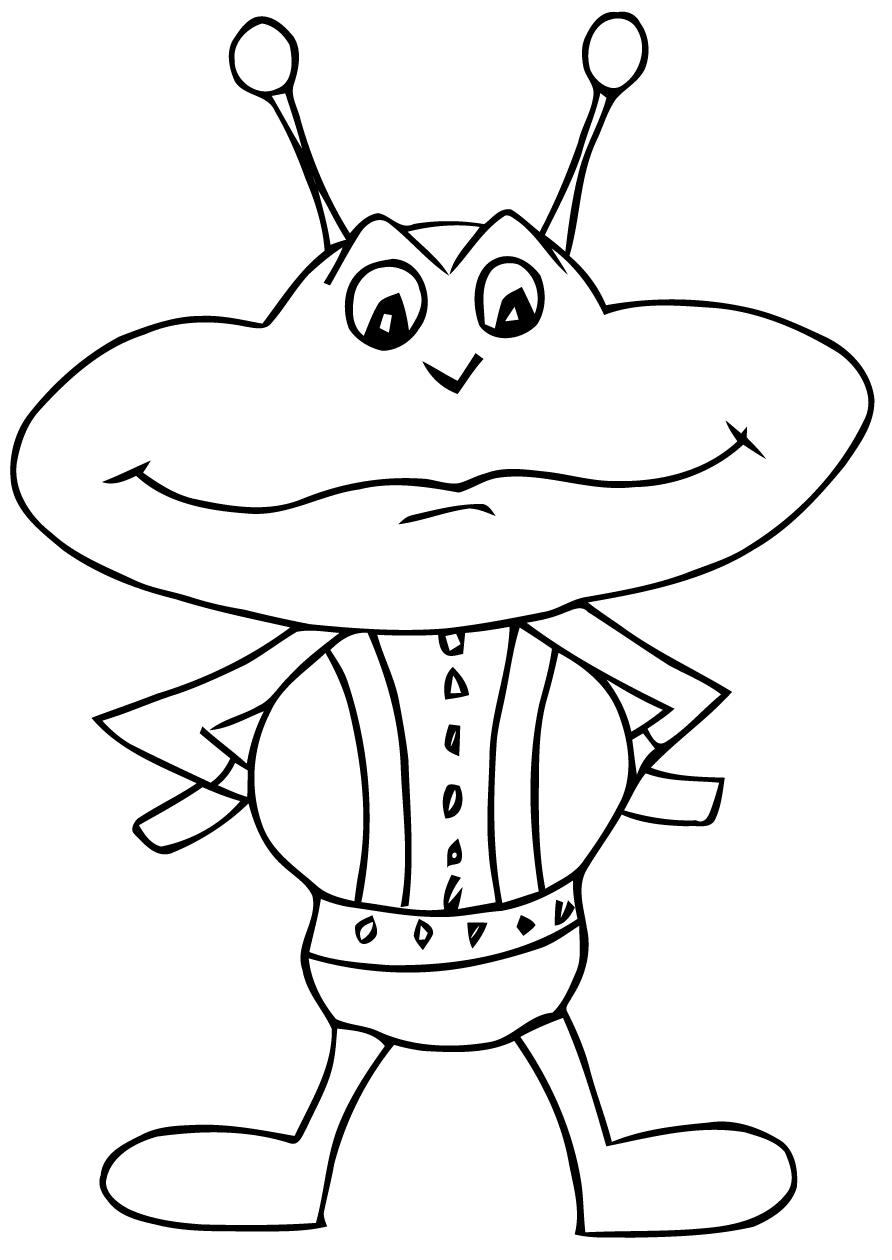 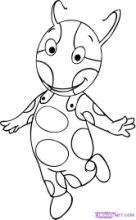 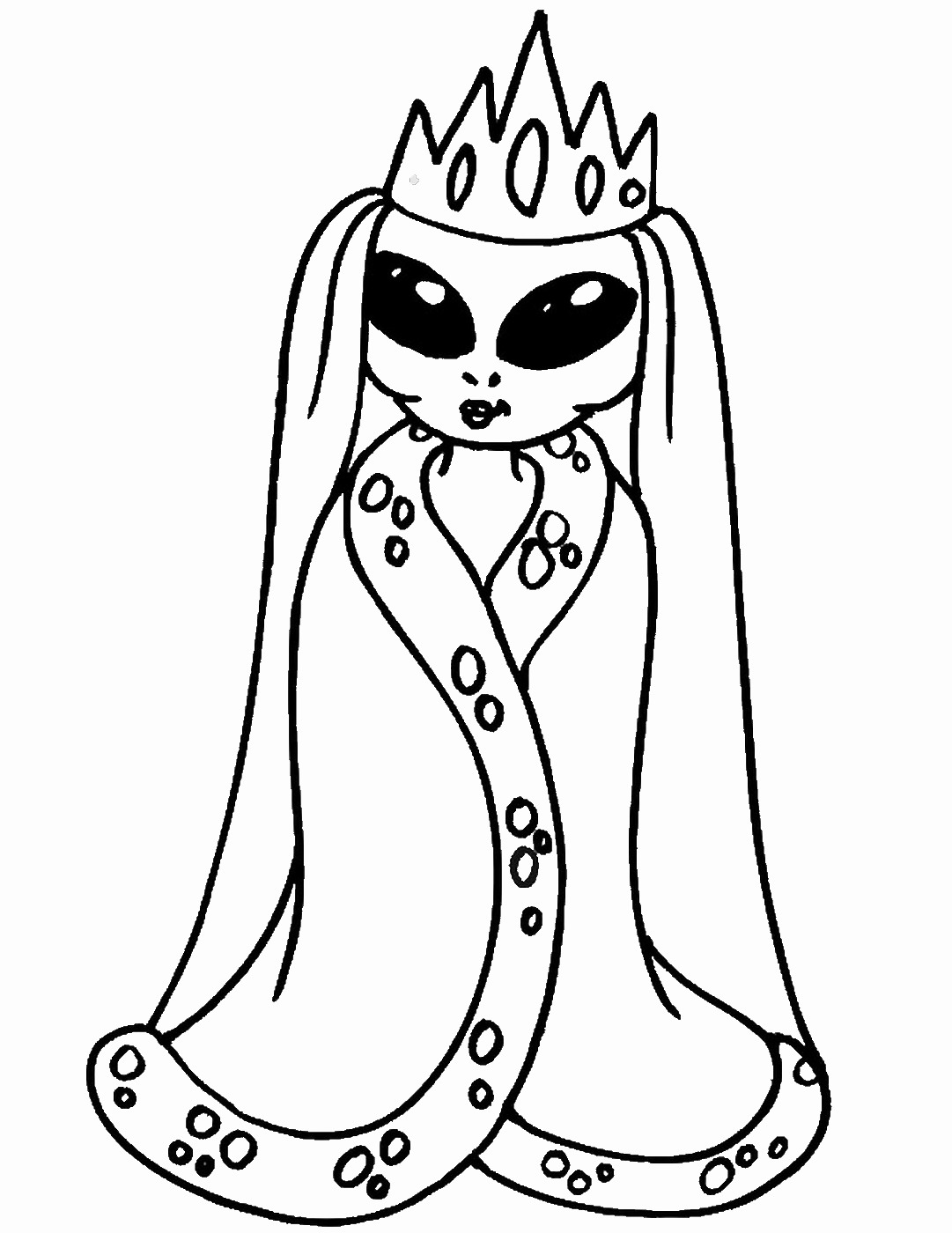 